คู่มือสำหรับประชาชน : การลงทะเบียนและยื่นคำขอรับเงินเบี้ยความพิการหน่วยงานที่ให้บริการ :องค์การบริหารส่วนตำบลหนองบ่อ อำเภอย่านตาขาว จังหวัดตรังกระทรวงมหาดไทยหลักเกณฑ์ วิธีการ เงื่อนไข (ถ้ามี) ในการยื่นคำขอ และในการพิจารณาอนุญาต
	ระเบียบกระทรวงมหาดไทย ว่าด้วยหลักเกณฑ์การจ่ายเงินเบี้ยความพิการให้คนพิการขององค์กรปกครองส่วนท้องถิ่น
	พ.ศ.2553 กำหนดให้ภายในเดือนพฤศจิกายนของทุกปีให้คนพิการ ลงทะเบียนและยื่นคำขอรับเงินเบี้ยความพิการ
	ในปีงบประมาณถัดไป ณ ที่ทำการองค์กรปกครองส่วนท้องถิ่นที่ตนมีภูมิลำเนา หรือสถานที่ที่องค์กรปกครองส่วนท้องถิ่นกำหนด
	หลักเกณฑ์

ผู้มีสิทธิจะได้รับเงินเบี้ยความพิการ ต้องเป็นผู้มีคุณสมบัติและไม่มีลักษณะต้องห้าม ดังต่อไปนี้

 1. มีสัญชาติไทย

 2. มีภูมิลำเนาอยู่ในเขตองค์กรปกครองส่วนท้องถิ่นตามทะเบียนบ้าน

 3.มีบัตรประจำตัวคนพิการตามกฎหมายว่าด้วยการส่งเสริมการคุณภาพชีวิตคนพิการ

 4.ไม่เป็นบุคคลซึ่งอยู่ในความอุปการของสถานสงเคราะห์ของรัฐ

ในการยื่นคำขอลงทะเบียนรับเงินเบี้ยความพิการ คนพิการหรือผู้ดูแลคนพิการจะต้องแสดงความประสงค์ขอรับเงินเบี้ยความพิการโดยรับเงินสดด้วยตนเอง หรือโอนเงินเข้าบัญชีเงินฝากธนาคารในนามคนพิการหรือผู้ดูแลคนพิการ ผู้แทนโดยชอบธรรม ผู้พิทักษ์ ผู้อนุบาล แล้วแต่กรณี

ในกรณีที่คนพิการเป็นผู้เยาว์ซึ่งมีผู้แทนโดยชอบ คนเสมือนไร้ความสามารถหรือคนไร้ความสามารถ ให้ผู้แทนโดยชอบธรรม ผู้พิทักษ์ หรือผู้อนุบาล แล้วแต่กรณี ยื่นคำขอแทนโดยแสดงหลักฐานการเป็นผู้แทนดังกล่าว


	วิธีการ

    1. คนพิการที่จะมีสิทธิรับเงินเบี้ยความพิการในปีงบประมาณถัดไป ให้คนพิการ หรือผู้ดูแลคนพิการ ผู้แทนโดยชอบธรรม ผู้พิทักษ์ ผู้อนุบาล แล้วแต่กรณี ยื่นคำขอตามแบบพร้อมเอกสารหลักฐานต่อองค์กรปกครองส่วนท้องถิ่นณ สถานที่และภายในระยะเวลา ที่องค์กรปกครองส่วนท้องถิ่นประกาศกำหนด

    2.กรณีคนพิการที่ได้รับเงินเบี้ยความพิการจากองค์กรปกครองส่วนท้องถิ่นในปีงบประมาณที่ผ่านมา ให้ถือว่าเป็นผู้ได้ลงทะเบียนและยื่นคำขอรับเบี้ยความพิการตามระเบียบนี้แล้ว

    3. กรณีคนพิการที่มีสิทธิได้รับเบี้ยความพิการได้ย้ายที่อยู่ และยังประสงค์ประสงค์จะรับเงินเบี้ยความพิการต้องไปแจ้งต่อองค์กรปกครองส่วนท้องถิ่นแห่งใหม่ที่ตนย้ายไป

ช่องทางการให้บริการขั้นตอน ระยะเวลา และส่วนงานที่รับผิดชอบระยะเวลาในการดำเนินการรวม :30 นาทีรายการเอกสาร หลักฐานประกอบค่าธรรมเนียมช่องทางการร้องเรียน แนะนำบริการแบบฟอร์ม ตัวอย่างและคู่มือการกรอกหมายเหตุ-ชื่อกระบวนงาน:การลงทะเบียนและยื่นคำขอรับเงินเบี้ยความพิการหน่วยงานกลางเจ้าของกระบวนงาน:สำนักส่งเสริมการพัฒนาเศรษฐกิจ สังคม และการมีส่วนร่วม กรมส่งเสริมการปกครองท้องถิ่น สำนักส่งเสริมการพัฒนาเศรษฐกิจ สังคม และการมีส่วนร่วมประเภทของงานบริการ:กระบวนงานบริการที่เบ็ดเสร็จในหน่วยเดียวหมวดหมู่ของงานบริการ: ขึ้นทะเบียนกฎหมายที่ให้อำนาจการอนุญาต หรือที่เกี่ยวข้อง:ระดับผลกระทบ:บริการทั่วไปพื้นที่ให้บริการ:ท้องถิ่นกฎหมายข้อบังคับ/ข้อตกลงที่กำหนดระยะเวลา:-
ระยะเวลาที่กำหนดตามกฎหมาย / ข้อกำหนด ฯลฯ: 0.0ข้อมูลสถิติของกระบวนงาน:	จำนวนเฉลี่ยต่อเดือน 0	จำนวนคำขอที่มากที่สุด 0	จำนวนคำขอที่น้อยที่สุด 0ชื่ออ้างอิงของคู่มือประชาชน:การลงทะเบียนและยื่นคำขอรับเงินเบี้ยความพิการ อบต.หนองบ่อ อ.ย่านตาขาว จ.ตรังเอกสารฉบับนี้ดาวน์โหลดจากเว็บไซต์ระบบสารสนเทศศูนย์กลางข้อมูลคู่มือสำหรับประชาชนBackend.info.go.thวันที่เผยแพร่คู่มือ: -คู่มือสำหรับประชาชนการลงทะเบียนและยื่นคำขอรับเงินเบี้ยความพิการ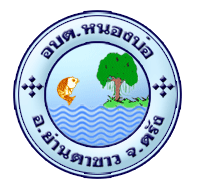 อบต.หนองบ่อ อำเภอย่านตาขาวจังหวัดตรังสถานที่ให้บริการที่ทำการองค์การบริหารส่วนตำบลหนองบ่อ 102/2 หมู่ 5ตำบลหนองบ่อ อำเภอย่านตาขาว จังหวัดตรัง  92140ติดต่อด้วยตนเอง ณ หน่วยงาน(หมายเหตุ: (ระยะเวลาเปิดให้บริการ 1 – 30 พฤศจิกายน ของทุกปี))ระยะเวลาเปิดให้บริการ เปิดให้บริการวัน จันทร์ ถึง วันศุกร์ (ยกเว้นวันหยุดที่ทางราชการกำหนด) ตั้งแต่เวลา 08:30 - 16:30 น. (มีพักเที่ยง)ลำดับขั้นตอนระยะเวลาส่วนที่รับผิดชอบ1)การตรวจสอบเอกสารผู้ที่ประสงค์จะขอรับเบี้ยความพิการในปีงบประมาณถัดไป                 หรือผู้รับมอบอำนาจ ยื่นคำขอ พร้อมเอกสารหลักฐาน และเจ้าหน้าที่ตรวจสอบคำร้องขอลงทะเบียน และเอกสารหลักฐานประกอบ(หมายเหตุ: (1. ระยะเวลา : 20 นาที (ระบุระยะเวลาที่ให้บริการจริง)
2. หน่วยงานผู้รับผิดชอบ องค์การบริหารส่วนตำบลหนองบ่อ20 นาทีสำนักงานปลัด2)การพิจารณาออกใบรับลงทะเบียน ตามแบบยื่นคำขอลงทะเบียนให้ผู้ขอลงทะเบียน(หมายเหตุ: (1. ระยะเวลา : 10 นาที (ระบุระยะเวลาที่ให้บริการจริง)
2. หน่วยงานผู้รับผิดชอบ คือ องค์การบริหารส่วนตำบลหนองบ่อ10 นาทีสำนักงานปลัดลำดับชื่อเอกสาร จำนวน และรายละเอียดเพิ่มเติม (ถ้ามี)หน่วยงานภาครัฐผู้ออกเอกสาร1)บัตรประจำตัวคนพิการตามกฎหมายว่าด้วย การส่งเสริมการคุณภาพชีวิตคนพิการพร้อมสำเนาฉบับจริง1ชุดสำเนา1ชุด--2)ทะเบียนบ้านพร้อมสำเนาฉบับจริง1ชุดสำเนา1ชุด--3)สมุดบัญชีเงินฝากธนาคารพร้อมสำเนา (กรณีที่ผู้ขอรับเงินเบี้ยความพิการประสงค์ขอรับเงินเบี้ยยังชีพผู้สูงอายุผ่านธนาคาร)ฉบับจริง1ชุดสำเนา1ชุด--4)บัตรประจำตัวประชาชนหรือบัตรอื่นที่ออกโดยหน่วยงานของรัฐที่มีรูปถ่ายพร้อมสำเนาของผู้ดูแลคนพิการ ผู้แทนโดยชอบธรรม ผู้พิทักษ์ ผู้อนุบาล แล้วแต่กรณี (กรณียื่นคำขอแทน)ฉบับจริง1ชุดสำเนา1ชุด--5)สมุดบัญชีเงินฝากธนาคารพร้อมสำเนาของผู้ดูแลคนพิการ ผู้แทนโดยชอบธรรม ผู้พิทักษ์ ผู้อนุบาล แล้วแต่กรณี (กรณีที่คนพิการเป็นผู้เยาว์ซึ่งมีผู้แทนโดยชอบ คนเสมือนไร้ความสามารถ หรือคนไร้ความสามารถ ให้ผู้แทนโดยชอบธรรม ผู้พิทักษ์ หรือผู้อนุบาล แล้วแต่กรณีการยื่นคำขอแทนต้องแสดงหลักฐานการเป็นผู้แทนดังกล่าว)ฉบับจริง1ชุดสำเนา1ชุด--ลำดับรายละเอียดค่าธรรมเนียมค่าธรรมเนียม (บาท / ร้อยละ)ไม่มีข้อมูลค่าธรรมเนียมไม่มีข้อมูลค่าธรรมเนียมไม่มีข้อมูลค่าธรรมเนียมลำดับช่องทางการร้องเรียน / แนะนำบริการ1)องค์การบริหารส่วนตำบลหนองบ่อ อ.ย่านตาขาว จ.ตรัง  102/2 หมู่ 5 ตำบลหนองบ่อ อำเภอย่านตาขาว จังหวัดตรัง  92140(หมายเหตุ: -)2)www.nongbo.go.th(หมายเหตุ: -)3)โทรศัพท์ 0 7528 5100(หมายเหตุ: -)4)ศูนย์บริการประชาชน สำนักปลัดสำนักนายกรัฐมนตรี(หมายเหตุ: ( เลขที่ 1 ถ.พิษณุโลก เขตดุสิต กทม. 10300 / สายด่วน 1111 / www.1111.go.th / ตู้ ปณ.1111 เลขที่ 1 ถ.พิษณุโลก เขตดุสิต กทม. 10300))ลำดับชื่อแบบฟอร์ม1)แบบคำขอลงทะเบียนรับเงินเบี้ยความพิการ(หมายเหตุ: -)1)ระเบียบกระทรวงมหาดไทย ว่าด้วยหลักเกณฑ์การจ่ายเงินเบี้ยความพิการให้คนพิการขององค์กรปกครองส่วนท้องถิ่น พ.ศ. 2553